Ludger der 1.          Jahr der Königsehre: 2000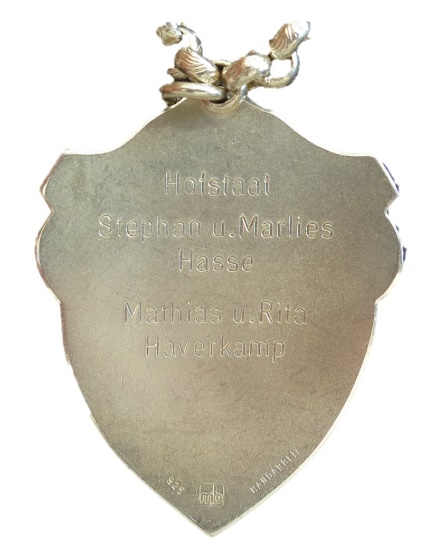 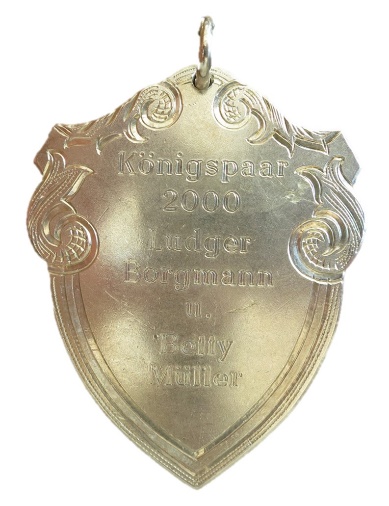 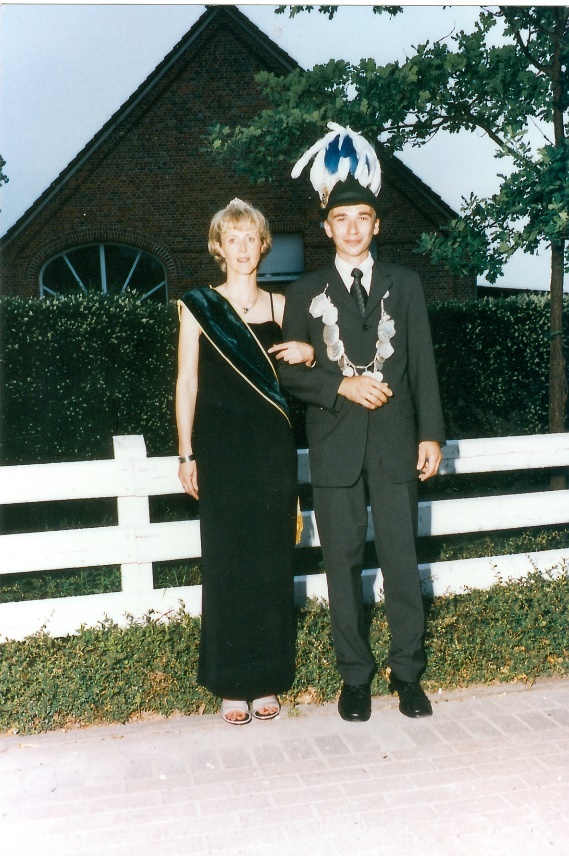 König: Ludger Borgmann & Betty Müller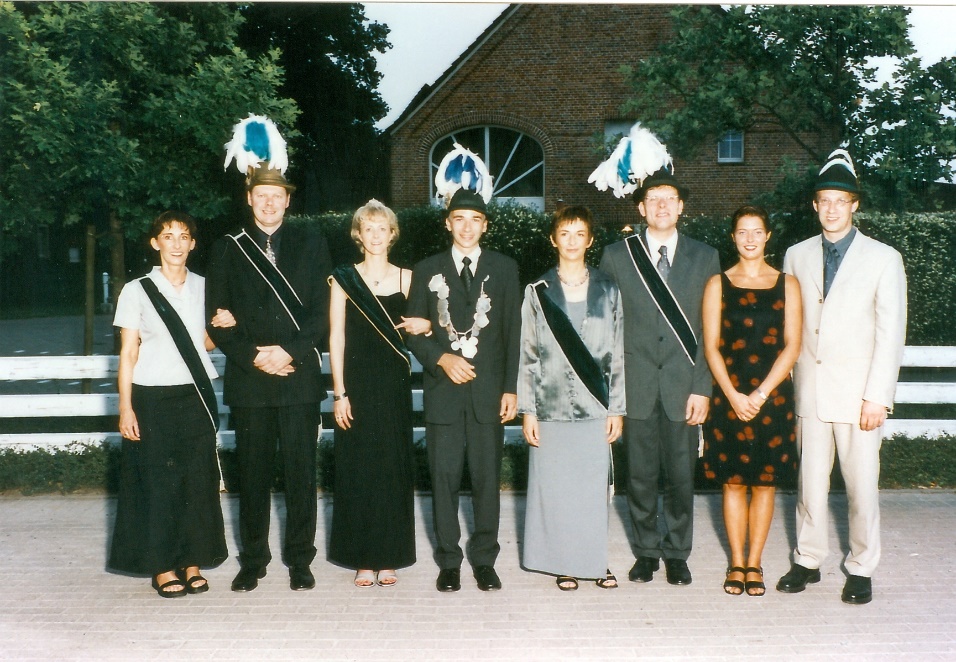 Hofstaat:Marlies & Stephan Hasse, Rita & Mathias Haverkamp, Ralf MüllerEinladung:   Einladung 2001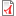 